                         _________________________________________________________________________   127411, Москва, Дмитровское шоссе, дом 157, стр. 9, оф. 305 Тел. (495) 491-69-69, Факс (495) 491-55-03В Управление Федеральной  антимонопольной службыпо Курской области
Адрес:  305000, г.Курск, ул.Марата,9Официальный сайт: https://kursk.fas.gov.ru/Электронный адрес: to46@fas.gov.ruТелефон: (4712)70-08-15/(4712)70-87-02Заявитель: Общество с ограниченной ответственностью«Инжиниринговая компания «Научно-исследовательский институт  коммунального водоснабжения и очистки воды»(ООО «ИК «НИИ КВОВ»)                                                            Адрес местонахождения: 127411, г.Москва, Дмитровское шоссе,                                                           д.157,стр.9, оф.305                                                           Почтовый адрес: 125371, г. Москва, Волоколамское шоссе,                                                              д.87,  стр.1                                                            e-mail:                                                             Контактное лицо: Заказчик: МУП «Курскводоканал»Место нахождения: 305000, Курская обл., г. Курск, ул. Кирова, д. 9Почтовый адрес: 305000, Курская обл., г. Курск, ул. Кирова, д. 9Номер контактного телефона:Контактное лицо:  Адрес электронной почты: Организатор закупки: ДЕПАРТАМЕНТ ЗАКУПОК ДЛЯ МУНИЦИПАЛЬНЫХ НУЖД ГОРОДА КУРСКА Адрес местонахождения: г. Курск, ул. Ленина, д.1, каб. 308,310, 304бПочтовый адрес: 305000, г. Курск, ул. Ленина, д.1Ответственное должностное лицо: Электронная почта: ЖАЛОБАна действия (бездействие) заказчика1. Наименование лица, действия которого обжалуются:Сведения о Заказчике: МУП «Курскводоканал»Место нахождения: 305000, Курская обл., г. Курск, ул. Кирова, д. 9Почтовый адрес: 305000, Курская обл., г. Курск, ул. Кирова, д. 9Номер контактного телефонаКонтактное лицо:  Адрес электронной почты: 2. Наименование лица, подавшего жалобу (Заявитель): Общество с ограниченной ответственностью «Инжиниринговая компания «Научно-исследовательский институт коммунального водоснабжения и очистки воды» (ООО «ИК «НИИ КВОВ»)ИНН/КПП: 7733759144/ 771301001Адрес местонахождения: 127411, Москва, Дмитровское шоссе, дом 157, стр. 9, оф.305Почтовый адрес: 125371, г. Москва, Волоколамское шоссе, д. 87, стр. 1Телефон: e-mail: Контактное лицо: 3. Сведения о закупке:Наименование объекта закупки: Выполнение работ по корректировке проектно-сметной документации по объекту: «Реконструкция системы биологической очистки на городских очистных сооружениях города Курска»Адрес официального сайта, на котором размещена информация о закупке: http://www.zakupki.gov.ru/Номер извещения о проведении закупки: № 32009545706Начальная (максимальная) цена договора: 57 549 750,00 рублейОбжалуемые действия: положения документации о закупке не соответствуют требованиям Федерального закона "О закупках товаров, работ, услуг отдельными видами юридических лиц" от 18.07.2011 N 223-ФЗВ нарушение пункта 1 части 10 статьи 3 Федерального закона "О закупках товаров, работ, услуг отдельными видами юридических лиц" от 18.07.2011 N 223-ФЗ Доводы: 01.10.2020 г. в единой информационной системе https://zakupki.gov.ru опубликовано извещение о проведении открытого конкурса № 32009545706 на предмет выполнения работ по корректировке проектно-сметной документации по объекту: «Реконструкция системы биологической очистки на городских очистных сооружениях города Курска» Начальная (максимальная) цена договора составила 57 549 750,00 рублейОкончание подачи заявок: 22.10.202023.10.2020 был опубликован Протокол рассмотрения и оценки заявок на участие в открытом конкурсе.На участие в конкурсе было подано две заявки.Заявка №1 ООО «ИК «НИИ КВОВ» с ценовым предложением 51 794 775 рублей 00 копеекЗаявка №2 ООО «Строительный Холдинг Тезис» с ценовым предложением 50 455 000 рублей 00 копеек.Заявку №1 ООО «ИК «НИИ КВОВ» признали несоответствующей требованиям, а именно:«пункт 35.14.7 Положения о закупке (абзац 3, если участник конкурса, подавший ее, не соответствует требованиям к участнику конкурса,  указанным в конкурсной документации, или такая заявка признана не соответствующей требованиям, указанным в конкурсной документации в заявке участника представлена выписка из реестра СРО от 05.10.2020 года, по пункту 3.2 которой, указан второй уровень ответственности – стоимость работ по одному договору не превышает 50000000 рублей) согласно требованиям документации – пункт 4, пункта 1.4.5, пункт 12.6, пункт 20 информационной карты извещения, указано - документы или копии документов, подтверждающие соответствие: Срок действия выписки из реестра членов саморегулируемой организации составляет один месяц с даты ее выдачи.выписку из реестра членов саморегулируемых организаций, согласно Приказа Ростехнадзора от 04.03.2019 N 86 "Об утверждении формы выписки из реестра членов саморегулируемой организации" (Зарегистрировано в Минюсте России 08.04.2019 N 54313)осуществлять подготовку проектной документации3.2. Сведения об уровне ответственности члена саморегулируемой организации по обязательствам по договору подряда на подготовку проектной документации и стоимости работ по одному договору, в соответствии с которым указанным членом внесен взнос в компенсационный фонд возмещения вреда (нужное выделить):не менее третий уровень:*  должен соответствовать цене, предложенной участником закупки       По мнению заявителя, отклонение заявки за несоответствие требованиям считаем необоснованным и нарушает нормы ч.2 ст.3 223-ФЗ, а именно  равноправие, справедливость, отсутствие дискриминации и необоснованных ограничений конкуренции по отношению к участникам закупки.Данное требование включено в документацию неправомерно, для того чтобы ввести участников закупки в заблуждение, поскольку относится к договорам, заключаемым в рамках неконкурентных процедур.      Настоящая процедура является конкурентной и проводится через открытый конкурс в соответствии с 223-ФЗ и, следовательно, к договору (контракту), заключаемому по итогам настоящей процедуры, подлежат применению требования, изложенные в п.3.3. Информационной карты:3.3. Сведения об уровне ответственности члена саморегулируемой организации по обязательствам по договору подряда на подготовку проектной документации, по договору. заключенным с использованием конкурентных способов заключения договоров, и предельному размеру обязательств по таким договорам, в соответствии с которым указанным членом внесен взнос в компенсационный фонд обеспечения договорных обязательств (нужное выделить):не менее первый уровень:В представленной ООО «ИК «НИИ КВОВ» выписке из реестра членов СРО на проектирование  по договору, заключенным с использованием конкурентных способов заключения договоров, и предельному размеру обязательств по таким договорам соответствует третьему уровню, предельный размер обязательств по договорам строительного подряда не превышает 300 000 000 рублей. Предложенная цена участником закупки ООО «ИК «НИИ КВОВ» так же входит в данный диапазон.Таким образом, Заказчиком не выполнены требования действующего законодательства, влекущие нарушение право и законных интересов заявителя.     На основании вышеизложенного, руководствуясь ст. 3.2  Федерального закона N 223-ФЗ "О закупках товаров, работ, услуг отдельными видами юридических лиц", а также ст. 18.1 закона «О защите конкуренции» № 135-ФЗ, ПРОШУ:Провести внеплановую проверку размещения закупки;Обязать заказчика отменить результаты подведения итогов и пересмотреть оценку заявок.Приложения:Решение о назначении генерального директора;Приказ о назначении единоличного исполнительного органа Заявителя.      3.) Выписка из реестра членов СРО.Генеральный директор  _____________________ 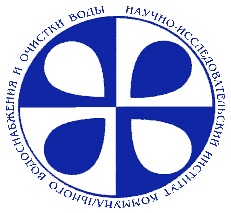 ООО «ИНЖИНИРИНГОВАЯ КОМПАНИЯ«НАУЧНО-ИССЛЕДОВАТЕЛЬСКИЙ ИНСТИТУТ КОММУНАЛЬНОГО ВОДОСНАБЖЕНИЯ И ОЧИСТКИ ВОДЫ»(ООО «ИК «НИИ КВОВ»)Исх.    № 850Исх.    № 850от 30.10.2020Наота) третий*указывается стоимость работ по одному договору в рубляха) третий*300 000 000